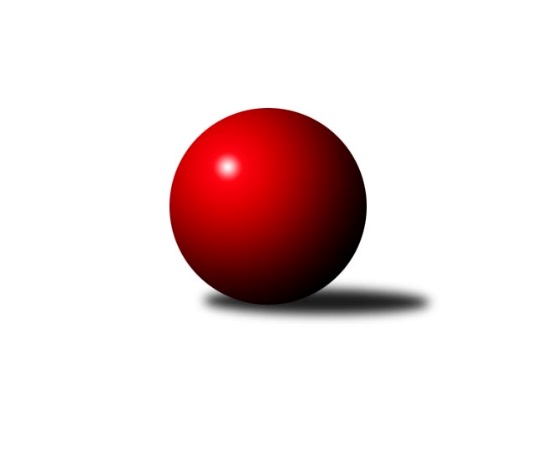 Č.1Ročník 2011/2012	17.9.2011Nejlepšího výkonu v tomto kole: 3384 dosáhlo družstvo: KK Slavia Praha1. KLZ 2011/2012Výsledky 1. kolaSouhrnný přehled výsledků:SKK Jičín	- SKK  Náchod	6:2	3083:3065	11.5:12.5	17.9.TJ Sokol Duchcov	- TJ Sokol Husovice	6:2	3255:3187	15.5:8.5	17.9.KK Zábřeh  ˝C˝	- KK Blansko 	5:3	3170:3146	12.5:11.5	17.9.KK Šumperk ˝C˝	- TJ Spartak Přerov	4:4	3200:3148	10.5:13.5	17.9.TJ Sokol Chýnov	- KK Slavia Praha	2:6	3350:3384	12.0:12.0	17.9.KK Konstruktiva Praha 	- TJ Valašské Meziříčí	7:1	3197:3091	16.0:8.0	17.9.Tabulka družstev:	1.	KK Konstruktiva Praha	1	1	0	0	7.0 : 1.0 	16.0 : 8.0 	 3197	2	2.	TJ Sokol Duchcov	1	1	0	0	6.0 : 2.0 	15.5 : 8.5 	 3255	2	3.	KK Slavia Praha	1	1	0	0	6.0 : 2.0 	12.0 : 12.0 	 3384	2	4.	SKK Jičín	1	1	0	0	6.0 : 2.0 	11.5 : 12.5 	 3083	2	5.	KK Zábřeh  ˝C˝	1	1	0	0	5.0 : 3.0 	12.5 : 11.5 	 3170	2	6.	TJ Spartak Přerov	1	0	1	0	4.0 : 4.0 	13.5 : 10.5 	 3148	1	7.	KK Šumperk ˝C˝	1	0	1	0	4.0 : 4.0 	10.5 : 13.5 	 3200	1	8.	KK Blansko	1	0	0	1	3.0 : 5.0 	11.5 : 12.5 	 3146	0	9.	SKK  Náchod	1	0	0	1	2.0 : 6.0 	12.5 : 11.5 	 3065	0	10.	TJ Sokol Chýnov	1	0	0	1	2.0 : 6.0 	12.0 : 12.0 	 3350	0	11.	TJ Sokol Husovice	1	0	0	1	2.0 : 6.0 	8.5 : 15.5 	 3187	0	12.	TJ Valašské Meziříčí	1	0	0	1	1.0 : 7.0 	8.0 : 16.0 	 3091	0Podrobné výsledky kola:	 SKK Jičín	3083	6:2	3065	SKK  Náchod	Martina Hrdinová	133 	 136 	 125 	140	534 	 3:1 	 512 	 135	127 	 120	130	Michaela ml. Divišová	Petra Abelová	117 	 125 	 147 	129	518 	 2.5:1.5 	 500 	 141	107 	 123	129	Ilona Bezdíčková	Dana Viková	123 	 138 	 130 	144	535 	 2:2 	 525 	 125	151 	 110	139	Dana Adamů	Marie Kolářová	122 	 117 	 122 	120	481 	 2:2 	 484 	 116	120 	 119	129	Lucie Moravcová	Lenka Hrdinová	127 	 130 	 134 	139	530 	 2:2 	 494 	 128	134 	 128	104	Petra Vlčková	Michaela Nožičková *1	126 	 129 	 109 	121	485 	 0:4 	 550 	 135	131 	 145	139	Aneta Cvejnovározhodčí: střídání: *1 od 91. hodu Nela PristandováNejlepší výkon utkání: 550 - Aneta Cvejnová	 TJ Sokol Duchcov	3255	6:2	3187	TJ Sokol Husovice	Iva Boučková	127 	 135 	 128 	120	510 	 3:1 	 495 	 117	121 	 124	133	Markéta Gabrhelová *1	Simona Koutníková	138 	 130 	 140 	139	547 	 1:3 	 560 	 141	145 	 118	156	Monika Trdá	Alena Šmídová	139 	 128 	 131 	138	536 	 2.5:1.5 	 548 	 135	121 	 154	138	Ivana Majerová	Adéla Kolaříková	142 	 138 	 154 	142	576 	 4:0 	 498 	 117	132 	 132	117	Zuzana Kolaříková	Markéta Hofmanová	132 	 147 	 135 	131	545 	 3:1 	 518 	 128	127 	 128	135	Běla Wollerová	Magdalena Holecová	147 	 128 	 144 	122	541 	 2:2 	 568 	 135	147 	 141	145	Renata Konečnározhodčí: střídání: *1 od 61. hodu Lucie KelpenčevováNejlepší výkon utkání: 576 - Adéla Kolaříková	 KK Zábřeh  ˝C˝	3170	5:3	3146	KK Blansko 	Olga Bučková	150 	 141 	 114 	132	537 	 3:1 	 541 	 123	135 	 153	130	Kamila Šmerdová	Romana Švubová	145 	 118 	 128 	128	519 	 1.5:2.5 	 543 	 145	138 	 137	123	Zdeňka Ševčíková	Dana Wiedermannová	126 	 133 	 118 	117	494 	 0:4 	 542 	 134	138 	 132	138	Soňa Daňková	Olga Ollingerová	111 	 122 	 121 	128	482 	 1:3 	 492 	 114	130 	 130	118	Soňa Lahodová	Jitka Killarová	136 	 135 	 150 	134	555 	 3:1 	 527 	 121	120 	 137	149	Lenka Kalová st.	Lenka Horňáková	137 	 142 	 144 	160	583 	 4:0 	 501 	 121	131 	 133	116	Lucie Nevřivovározhodčí: Nejlepší výkon utkání: 583 - Lenka Horňáková	 KK Šumperk ˝C˝	3200	4:4	3148	TJ Spartak Přerov	Kateřina Bezdíčková	142 	 134 	 132 	119	527 	 1:3 	 530 	 120	140 	 133	137	Gabriela Helisová	Andrea Tatoušková	128 	 140 	 138 	135	541 	 2:2 	 521 	 136	119 	 130	136	Kamila Katzerová	Vendula Mederová	136 	 122 	 141 	129	528 	 2:2 	 532 	 112	133 	 163	124	Kristýna Strouhalová	Kateřina Petková	144 	 130 	 132 	154	560 	 3:1 	 523 	 142	139 	 126	116	Martina Janyšková	Veronika Štáblová	131 	 126 	 131 	129	517 	 1.5:2.5 	 521 	 137	121 	 134	129	Michaela Sedláčková	Lenka Kubová	136 	 119 	 137 	135	527 	 1:3 	 521 	 118	120 	 142	141	Kateřina Fajdekovározhodčí: Nejlepší výkon utkání: 560 - Kateřina Petková	 TJ Sokol Chýnov	3350	2:6	3384	KK Slavia Praha	Věra Návarová	137 	 128 	 143 	136	544 	 2:2 	 547 	 147	129 	 141	130	Šárka Marková	Ludmila Landkamerová	131 	 132 	 150 	132	545 	 2:2 	 553 	 151	147 	 124	131	Růžena Smrčková	Blanka Mašková	155 	 148 	 130 	147	580 	 3:1 	 569 	 152	129 	 142	146	Helena Gruszková	Alena Kovandová	138 	 124 	 149 	146	557 	 3:1 	 517 	 115	131 	 143	128	Pavlína Radílková	Jana Račková	141 	 139 	 157 	140	577 	 2:2 	 579 	 138	148 	 148	145	Kamila Barborová	Zdena Vytisková	135 	 137 	 134 	141	547 	 0:4 	 619 	 150	162 	 161	146	Vladimíra Šťastnározhodčí: Nejlepší výkon utkání: 619 - Vladimíra Šťastná	 KK Konstruktiva Praha 	3197	7:1	3091	TJ Valašské Meziříčí	Jana Hrouzová	140 	 123 	 139 	136	538 	 3:1 	 525 	 131	153 	 108	133	Barbora Křenková	Hana Viewegová	139 	 137 	 129 	134	539 	 3:1 	 502 	 125	125 	 130	122	Jana Volková	Kateřina Kohoutová	132 	 159 	 108 	127	526 	 3:1 	 525 	 128	135 	 142	120	Klára Zubajová	Martina Čapková	106 	 139 	 107 	135	487 	 2:2 	 461 	 124	105 	 109	123	Renata Adamcová	Eva Kopřivová	132 	 148 	 147 	123	550 	 3:1 	 499 	 129	103 	 138	129	Markéta Jandíková	Veronika Plasová	127 	 146 	 141 	143	557 	 2:2 	 579 	 149	152 	 140	138	Vendula Šebkovározhodčí: Nejlepší výkon utkání: 579 - Vendula ŠebkováPořadí jednotlivců:	jméno hráče	družstvo	celkem	plné	dorážka	chyby	poměr kuž.	Maximum	1.	Vladimíra Šťastná 	KK Slavia Praha	619.00	403.0	216.0	2.0	1/1	(619)	2.	Lenka Horňáková 	KK Zábřeh  ˝C˝	583.00	388.0	195.0	0.0	1/1	(583)	3.	Blanka Mašková 	TJ Sokol Chýnov	580.00	385.0	195.0	10.0	1/1	(580)	4.	Vendula Šebková 	TJ Valašské Meziříčí	579.00	374.0	205.0	1.0	1/1	(579)	5.	Kamila Barborová 	KK Slavia Praha	579.00	375.0	204.0	1.0	1/1	(579)	6.	Jana Račková 	TJ Sokol Chýnov	577.00	389.0	188.0	2.0	1/1	(577)	7.	Adéla Kolaříková 	TJ Sokol Duchcov	576.00	381.0	195.0	4.0	1/1	(576)	8.	Helena Gruszková 	KK Slavia Praha	569.00	366.0	203.0	1.0	1/1	(569)	9.	Renata Konečná 	TJ Sokol Husovice	568.00	364.0	204.0	5.0	1/1	(568)	10.	Monika Trdá 	TJ Sokol Husovice	560.00	379.0	181.0	6.0	1/1	(560)	11.	Kateřina Petková 	KK Šumperk ˝C˝	560.00	382.0	178.0	1.0	1/1	(560)	12.	Veronika Plasová 	KK Konstruktiva Praha 	557.00	359.0	198.0	1.0	1/1	(557)	13.	Alena Kovandová 	TJ Sokol Chýnov	557.00	386.0	171.0	4.0	1/1	(557)	14.	Jitka Killarová 	KK Zábřeh  ˝C˝	555.00	355.0	200.0	2.0	1/1	(555)	15.	Růžena Smrčková 	KK Slavia Praha	553.00	373.0	180.0	5.0	1/1	(553)	16.	Aneta Cvejnová 	SKK  Náchod	550.00	346.0	204.0	0.0	1/1	(550)	17.	Eva Kopřivová 	KK Konstruktiva Praha 	550.00	358.0	192.0	4.0	1/1	(550)	18.	Ivana Majerová 	TJ Sokol Husovice	548.00	381.0	167.0	4.0	1/1	(548)	19.	Šárka Marková 	KK Slavia Praha	547.00	364.0	183.0	5.0	1/1	(547)	20.	Zdena Vytisková 	TJ Sokol Chýnov	547.00	379.0	168.0	4.0	1/1	(547)	21.	Simona Koutníková 	TJ Sokol Duchcov	547.00	384.0	163.0	2.0	1/1	(547)	22.	Markéta Hofmanová 	TJ Sokol Duchcov	545.00	365.0	180.0	1.0	1/1	(545)	23.	Ludmila Landkamerová 	TJ Sokol Chýnov	545.00	380.0	165.0	11.0	1/1	(545)	24.	Věra Návarová 	TJ Sokol Chýnov	544.00	369.0	175.0	3.0	1/1	(544)	25.	Zdeňka Ševčíková 	KK Blansko 	543.00	367.0	176.0	4.0	1/1	(543)	26.	Soňa Daňková 	KK Blansko 	542.00	375.0	167.0	4.0	1/1	(542)	27.	Kamila Šmerdová 	KK Blansko 	541.00	362.0	179.0	2.0	1/1	(541)	28.	Andrea Tatoušková 	KK Šumperk ˝C˝	541.00	362.0	179.0	5.0	1/1	(541)	29.	Magdalena Holecová 	TJ Sokol Duchcov	541.00	371.0	170.0	7.0	1/1	(541)	30.	Hana Viewegová 	KK Konstruktiva Praha 	539.00	357.0	182.0	6.0	1/1	(539)	31.	Jana Hrouzová 	KK Konstruktiva Praha 	538.00	363.0	175.0	2.0	1/1	(538)	32.	Olga Bučková 	KK Zábřeh  ˝C˝	537.00	354.0	183.0	5.0	1/1	(537)	33.	Alena Šmídová 	TJ Sokol Duchcov	536.00	362.0	174.0	9.0	1/1	(536)	34.	Dana Viková 	SKK Jičín	535.00	357.0	178.0	0.0	1/1	(535)	35.	Martina Hrdinová 	SKK Jičín	534.00	340.0	194.0	5.0	1/1	(534)	36.	Kristýna Strouhalová 	TJ Spartak Přerov	532.00	368.0	164.0	4.0	1/1	(532)	37.	Gabriela Helisová 	TJ Spartak Přerov	530.00	360.0	170.0	5.0	1/1	(530)	38.	Lenka Hrdinová 	SKK Jičín	530.00	361.0	169.0	6.0	1/1	(530)	39.	Vendula Mederová 	KK Šumperk ˝C˝	528.00	356.0	172.0	4.0	1/1	(528)	40.	Kateřina Bezdíčková 	KK Šumperk ˝C˝	527.00	347.0	180.0	2.0	1/1	(527)	41.	Lenka Kalová  st.	KK Blansko 	527.00	352.0	175.0	1.0	1/1	(527)	42.	Lenka Kubová 	KK Šumperk ˝C˝	527.00	353.0	174.0	1.0	1/1	(527)	43.	Kateřina Kohoutová 	KK Konstruktiva Praha 	526.00	362.0	164.0	9.0	1/1	(526)	44.	Dana Adamů 	SKK  Náchod	525.00	352.0	173.0	6.0	1/1	(525)	45.	Barbora Křenková 	TJ Valašské Meziříčí	525.00	372.0	153.0	10.0	1/1	(525)	46.	Klára Zubajová 	TJ Valašské Meziříčí	525.00	379.0	146.0	4.0	1/1	(525)	47.	Martina Janyšková 	TJ Spartak Přerov	523.00	362.0	161.0	11.0	1/1	(523)	48.	Michaela Sedláčková 	TJ Spartak Přerov	521.00	337.0	184.0	2.0	1/1	(521)	49.	Kamila Katzerová 	TJ Spartak Přerov	521.00	342.0	179.0	5.0	1/1	(521)	50.	Kateřina Fajdeková 	TJ Spartak Přerov	521.00	353.0	168.0	3.0	1/1	(521)	51.	Romana Švubová 	KK Zábřeh  ˝C˝	519.00	359.0	160.0	3.0	1/1	(519)	52.	Petra Abelová 	SKK Jičín	518.00	340.0	178.0	4.0	1/1	(518)	53.	Běla Wollerová 	TJ Sokol Husovice	518.00	346.0	172.0	2.0	1/1	(518)	54.	Pavlína Radílková 	KK Slavia Praha	517.00	333.0	184.0	2.0	1/1	(517)	55.	Veronika Štáblová 	KK Šumperk ˝C˝	517.00	352.0	165.0	2.0	1/1	(517)	56.	Michaela ml. Divišová 	SKK  Náchod	512.00	341.0	171.0	2.0	1/1	(512)	57.	Iva Boučková 	TJ Sokol Duchcov	510.00	319.0	191.0	8.0	1/1	(510)	58.	Jana Volková 	TJ Valašské Meziříčí	502.00	339.0	163.0	4.0	1/1	(502)	59.	Lucie Nevřivová 	KK Blansko 	501.00	349.0	152.0	6.0	1/1	(501)	60.	Ilona Bezdíčková 	SKK  Náchod	500.00	339.0	161.0	3.0	1/1	(500)	61.	Markéta Jandíková 	TJ Valašské Meziříčí	499.00	332.0	167.0	6.0	1/1	(499)	62.	Zuzana Kolaříková 	TJ Sokol Husovice	498.00	361.0	137.0	9.0	1/1	(498)	63.	Petra Vlčková 	SKK  Náchod	494.00	337.0	157.0	4.0	1/1	(494)	64.	Dana Wiedermannová 	KK Zábřeh  ˝C˝	494.00	346.0	148.0	3.0	1/1	(494)	65.	Soňa Lahodová 	KK Blansko 	492.00	337.0	155.0	3.0	1/1	(492)	66.	Martina Čapková 	KK Konstruktiva Praha 	487.00	345.0	142.0	7.0	1/1	(487)	67.	Lucie Moravcová 	SKK  Náchod	484.00	341.0	143.0	5.0	1/1	(484)	68.	Olga Ollingerová 	KK Zábřeh  ˝C˝	482.00	337.0	145.0	5.0	1/1	(482)	69.	Marie Kolářová 	SKK Jičín	481.00	315.0	166.0	4.0	1/1	(481)	70.	Renata Adamcová 	TJ Valašské Meziříčí	461.00	324.0	137.0	11.0	1/1	(461)Sportovně technické informace:Starty náhradníků:registrační číslo	jméno a příjmení 	datum startu 	družstvo	číslo startu
Hráči dopsaní na soupisku:registrační číslo	jméno a příjmení 	datum startu 	družstvo	Program dalšího kola:2. kolo24.9.2011	so	10:00	KK Blansko  - TJ Sokol Duchcov	24.9.2011	so	11:00	SKK  Náchod - KK Zábřeh  ˝C˝	24.9.2011	so	12:30	TJ Valašské Meziříčí - SKK Jičín	24.9.2011	so	13:30	KK Slavia Praha - KK Konstruktiva Praha 	24.9.2011	so	13:30	KK Šumperk ˝C˝ - TJ Sokol Chýnov	24.9.2011	so	15:00	TJ Spartak Přerov - TJ Sokol Husovice	Nejlepší šestka kola - absolutněNejlepší šestka kola - absolutněNejlepší šestka kola - absolutněNejlepší šestka kola - absolutněNejlepší šestka kola - dle průměru kuželenNejlepší šestka kola - dle průměru kuželenNejlepší šestka kola - dle průměru kuželenNejlepší šestka kola - dle průměru kuželenNejlepší šestka kola - dle průměru kuželenPočetJménoNázev týmuVýkonPočetJménoNázev týmuPrůměr (%)Výkon1xVladimíra ŠťastnáSlavia6191xVladimíra ŠťastnáSlavia113.226191xLenka HorňákováZábřeh C5831xLenka HorňákováZábřeh C110.865831xBlanka MaškováTJ Sokol Chýnov5801xVendula ŠebkováVal. Meziříčí108.715791xKamila BarborováSlavia5791xAdéla KolaříkováDuchcov 107.015761xVendula ŠebkováVal. Meziříčí5791xKateřina PetkováŠumperk C106.895601xJana RačkováTJ Sokol Chýnov5771xAneta CvejnováSKK  Náchod106.82550